Publicado en Santiago de Compostela el 25/06/2015 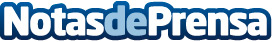 IoT, educación, electrónica de consumo y automoción conectada, ejes temáticos de LibreCon 2015AGASOL(http://www.agasol.gal/), ASOLIF (http://www.asolif.es/) y Cluster TIC Galicia (http://www.clusterticgalicia.com/) organizan la quinta edición de LibreCon los próximos días 29 y 30 de octubre en Santiago de Compostela, junto con el apoyo institucional de la Xunta de Galicia. 
Datos de contacto:SorayaNota de prensa publicada en: https://www.notasdeprensa.es/iot-educacion-electronica-de-consumo-y Categorias: Telecomunicaciones Educación Galicia Eventos Innovación Tecnológica http://www.notasdeprensa.es